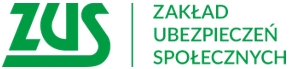 V edycja projektu „Lekcje z ZUS” – ZUS zaprasza do projektu. To już piąta edycja programu edukacyjnego „Lekcje z ZUS” skierowanego do uczniów szkół ponadgimnazjalnych. Wraz z rozpoczęciem roku szkolnego ruszyły zapisy do udziału w projekcie. Dotychczas dzięki projektowi „Lekcje z ZUS” swoją wiedzę poszerzyło 157 tys. uczniów szkół ponadgimnazjalnych z całej Polski.Wszystkich nauczycieli i uczniów szkół ponadgimnazjalnych Zakład Ubezpieczeń Społecznych zaprasza do udziału w projekcie „Lekcje z ZUS”. Projekt objęty jest honorowym patronatem Ministra Edukacji Narodowej oraz Ministra Rodziny, Pracy i Polityki Społecznej. Projekt „Lekcje z ZUS” polega na przeprowadzeniu przez nauczyciela czterech lekcji z zakresu ubezpieczeń społecznych. Omawianymi tematami są: • świadomy zawsze ubezpieczony,• płacisz i masz, czyli co Ci się należy, gdy płacisz składki,• emerytura – twoja przyszłość w Twoich rękach•  e-ZUS, czyli firma pod ręką.	Nauczyciele, którzy zgłoszą chęć udziału w projekcie, otrzymają materiały dydaktyczne przygotowane przez ZUS. Komplet materiałów dydaktycznych do czterech lekcji o ubezpieczeniach społecznych, czyli zeszyt dla nauczyciela z płytą DVD i zeszyt dla każdego ucznia biorącego udział w projekcie.  Poprzednie edycje „Lekcji z ZUS” cieszyły się dużym zainteresowaniem ze strony pedagogów i uczniów. Tylko w minionym roku szkolnym w „Lekcjach z ZUS” wzięło udział ponad 62 tys. uczniów, z czego 30 tys. zdecydowało się na udział w olimpiadzie. Tylko w Wielkopolsce do pierwszego etapu olimpiady zgłosiło się 2207 uczniów z 64 szkół.  Dla uczniów, w których „Lekcje z ZUS” rozbudzą chęć pogłębienia wiedzy, ZUS organizuje olimpiadę wiedzy „Warto wiedzieć więcej o ubezpieczeniach społecznych”. Laureaci otrzymują m. in. indeksy i punkty w rekrutacjach na uczelnie wyższe oraz laptopy, tablety i czytniki e-booków. Zapraszamy na „Lekcje z ZUS” i do udziału w olimpiadzie! Szczegółowe informacje na temat projektu dostępne na stronie internetowej http://www.zus.pl/baza-wiedzy/lekcje-z-zus/o-projekcie  Szkoły oraz nauczycieli zainteresowanych udziałem w projekcie w roku szkolnym 2018/2019 proszę o kontakt telefoniczny pod numerem telefonu: 502 009 557 lub 62 735 73 69 lub mailowo: ewa.szymankiewicz@zus.plEwa Szymankiewiczkoordynator ds. komunikacji społecznej i edukacjiZUS Oddział w Ostrowie Wielkopolskim 